Dobrý den,Potvrzujeme převzetí objednávky. Předpokládaný termín dodání - 39. týden 2018S pozdraveming. Gateway Plus s.r.o.                     -------------------------------------Hornoměcholupská 476/8102 00 Praha 10-------------------------------------Tel.:   Fax:   Mobil: -------------------------------------www.gateway.czjnovak@gateway.cz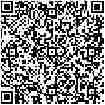    S ohledem na životní prostředí zvažte tisk této zprávy
           Please consider your environmental responsibility before printing this emailFrom: @mzv.cz> 
Sent: Thursday, September 13, 2018 11:56 AM
To: @gateway.cz>
Subject: NEN - (N006/18/V00016340) - obj.096Dobrý den 
  
vyhráli jste výběrové řízení na tržišti NEN, OB7118- 096 (N006/18/V00016340), přepínače DKVM - 222/2 port USB. Prosím o akceptaci této objednávky e-mailovou zprávou (např.: "Akceptujeme vaši objednávku OB7118-096") a sdělení přibližného termínu dodání.
Prosím dodat co nejdříve. Fakturu a dodací list můžete poslat  emailem.
Faktura se splatností 21 dní. Částka na faktuře musí být shodná s částkou vysoutěženou. Prosím nezaokrouhlovat. 
Děkuji. 


MZV ČR

